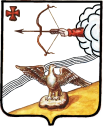 АДМИНИСТРАЦИЯ ОРЛОВСКОГО РАЙОНАКИРОВСКОЙ ОБЛАСТИПОСТАНОВЛЕНИЕ23.07.2021                                                                                           424-пг. ОрловО внесении изменений в постановление администрации Орловского района от 19.06.2020 № 303-П Администрация Орловского района ПОСТАНОВЛЯЕТ:Внести изменения в муниципальную программу «Управление муниципальным имуществом и охрана земельных ресурсов муниципального образования Орловский муниципальный район» на 2021-2023 годы», утвержденную постановлением администрации Орловского района от 19.06.2020 № 303-П:Паспорт муниципальной программы «Управление муниципальным имуществом и земельными ресурсами муниципального образования Орловский муниципальный район» на 2021-2023 годы» (далее – Программа) изложить в новой редакции, согласно приложению 1.1.2. Пункт 3.1. Программы «Работа с муниципальным имуществом и земельными ресурсами» изложить в новой редакции, согласно приложению 2.1.3. Таблицу 3 «Объем и источники финансирования Программы» Программы изложить в новой редакции, согласно приложению 3.1.4. Приложение № 1 «Расходы на управление муниципальным имуществом и земельными ресурсами в 2021 – 2023 годы» Программы изложить в новой редакции, согласно приложению 4.2. Контроль за выполнением постановления возложить на и. о. заведующего отделом по имуществу и земельным ресурсам администрации Орловского района Русакова А.В. 3. Опубликовать постановление в Информационном бюллетене органов местного самоуправления муниципального образования Орловский муниципальный район Кировской области.4. Настоящее постановление вступает в силу с момента опубликования.Первый заместитель главы администрации Орловского района	           А.В. АботуровПриложение 1к постановлению администрацииОрловского районаот 23.07.2021 № 424-пПАСПОРТмуниципальной Программы «Управление муниципальным имуществом и охрана земельных ресурсов  муниципального образования Орловский муниципальный район» на 2021 - 2023 годы (далее - Программа)________________________________Приложение 2к постановлению администрацииОрловского районаот  236.07.2021 № 424-п3.1. Работа с муниципальным имуществом и земельными ресурсами:_____________________________Приложение 3к постановлению администрацииОрловского районаот 23.07.2021 № 424-пТаблица 3. Объем и источники финансирования Программы                                                                                                         тыс.рублей________________________________Приложение 4к постановлению администрацииОрловского районаот 23.07.2021 № 424-пПриложение 1к ПрограммеРасходы на управление муниципальным имуществом и охрану земельных ресурсов в 2021 – 2023 годы Мероприятия по работе с муниципальным имуществом:											(тыс. руб.)Всего в 2021 году – 2757,34 тыс. руб.; в 2022 году – 377,4 тыс. руб.; в 2023 году –377,4 тыс. руб.2. Мероприятия по использованию и охране земельных ресурсов:											(тыс. руб.)Всего в 2021 году 232,3 тыс. руб.; в 2022 году – 262,3 тыс. руб.; в 2023 году – 262,3 тыс. руб.Итого расходов на сумму 2 002,64 тыс. руб.:в 2020 году – 2989,64 тыс. рублей; в 2021 году – 639,7 тыс. рублей;в 2022 году – 639,7 тыс. рублей._____________________________Ответственный исполнитель муниципальной программыОтдел по имуществу и земельным ресурсам администрации Орловского районаСоисполнители муниципальной программыСтруктурные подразделения администрации Орловского районаПрограммно-целевые инструменты муниципальной программыСтратегия социально-экономического развития муниципального образования Орловского муниципального района на период до 2035 года, утвержденной решением Орловской районной Думы Кировской области пятого созыва от 21.12.2018 № 28/235; Закон Кировской области «О порядке управления и распоряжения государственным имуществом Кировской области» от 06.10.2008 № 287-ЗО;Положение о порядке управления и распоряжения муниципальным имуществом МО Орловский муниципальный район Кировской области, утвержденный решением Орловской районной Думы № 44/359 от 26.06.2015 Цели муниципальной программы - эффективное управление и распоряжение  муниципальным имуществом; - повышение эффективности использования  и охраны земель;- снижение количества нарушений в сфере земельных отношений;- упорядочение и совершенствование системы учета  муниципального имуществаЗадачи муниципальной программы- обеспечение поступления неналоговых доходов в районный бюджет на основе эффективного управления муниципальным имуществом и земельными ресурсами;- вовлечение земельных участков в хозяйственный оборот, в том числе посредством проведения аукционов, в целях эффективного использования земель и получения дополнительных средств за пользование земельными участками путем обеспечения проведения кадастровых работ, необходимых для образования земельных участков или уточнения их границ;- повышение эффективности использования и охраны земельных ресурсов, в том числе предупреждение нарушений в сфере земельных отношений;- упорядочение и совершенствование системы учета муниципального имуществаЦелевые показатели эффективности реализации муниципальной программы- поступление в районный бюджет доходов от управления и распоряжения муниципальным  имуществом;- количество проверок эффективного и целевого использования муниципального имущества;- поступление в районный бюджет доходов от управления и распоряжения земельными ресурсами;- количество вовлеченных в хозяйственный оборот земельных участков;- количество проведенных проверок в рамках муниципального земельного контроля;- площадь убранной территории к общей площади района;- доля объектов недвижимости, на которые зарегистрировано право собственности Орловского муниципального района  (хозяйственного ведения, оперативного  управления), в общем количестве объектов недвижимости, учитываемых в реестре муниципального имущества                  подлежащих государственной регистрации;                           - доля муниципальных учреждений и  муниципальных унитарных предприятий, в  отношении которых проведены проверки      использования муниципального имущества, в  общем числе муниципальных учреждении муниципальных унитарных предприятий (доля  муниципальных учреждений, ежегодно    охваченных проверками).Этапы и сроки реализации муниципальной программы2021 – 2023 годыЭтапы не предусмотреныОбъёмы ассигнований муниципальной программыДля реализации Программы на 2021-2023годы за счет средств районного бюджета потребуется:2021 год –2989,64  тыс. руб.;2022 год –639,7  тыс. руб.;2023 год –639,7  тыс. руб.Ожидаемые конечные результаты реализации муниципальной программыВ результате реализации мероприятий Программы в районный бюджет планируется получение доходов: 2021 год – 1 961,2 тыс. руб.;2022 год – 1 991,1 тыс. руб.; 2023 год – 2 038,7 тыс. руб.№ п/пМероприятияСрок исполненияИсполнителиФинансированиеФинансированиеФинансирование№ п/пМероприятияСрок исполненияИсполнители2021 тыс. руб.2022 тыс. руб.2023 тыс. руб.3.1.1Проведение работы по государственной регистрации права собственности муниципального образования Орловский муниципальный район на объекты недвижимости и земельные участкипостоянноОтдел по имуществу и земельным ресурсам (далее Отдел;0003.1.2Организация работы по государственной регистрации права хозяйственного ведения и оперативного управления недвижимым имуществом, а также права постоянного (бессрочного) пользования земельными участкамипостоянноОтдел; муниципальные унитарные предприятия; муниципальные учреждения0003.1.3Организация работы по выявлению бесхозяйного имущества, постановке его на учет и оформлению права муниципальной собственностипостоянноОтдел0003.1.4Организация информационного обеспечения деятельности администрации Орловского района по управлению муниципальным имуществом и земельными ресурсамипостоянноОтдел; юридический отдел16,716,716,73.1.5Осуществление приема в муниципальную собственность имущества из государственной и федеральной собственностипо мере передачи имуществаОтдел0003.1.6Совершенствование системы учета муниципального имущества путем ведения Реестра в автоматизированной информационной системе "Имущество"постоянноОтдел0003.1.7Обеспечение контроля за работой муниципальных предприятий и учреждений по использованию муниципального имущества и его сохранностипостоянноОтдел; структурные подразделения администрации района0003.1.8Обеспечение исполнения получения в полном объеме доходов от использования муниципального имущества и проведения претензионной работыпостоянноОтдел0003.1.9Проведение инвентаризации муниципального имуществаежегодно по отдельному плануОтдел0003.1.10Проведение независимой рыночной оценки муниципального имуществаежегодно по отдельному плануОтдел30,030,030,03.1.11Изготовление технических планов, постановка на кадастровый учет муниципального имущества постоянноОтдел80,050,050,03.1.12Оплата по тарифу на капитальный ремонт многоквартирных домовпостоянноОтдел156,9182,4182,43.1.13Капитальный и текущий ремонт муниципального имуществапостоянноОтдел0003.1.14Подготовка зданий к консервациипостоянноОтдел2530303.1.15Выполнение проектно-изыскательских работ по землеустройству (межевание)постоянноОтдел1441441443.1.16Проведение независимой рыночной оценки права аренды земельных участковпостоянноОтдел3333.1.17Обслуживание программы по учету арендной платы «БАРС»постоянноОтдел54,654,654,63.1.18Обслуживание программы по работе с земельными ресурсами «Технокад»постоянноОтдел1414143.1.18Расходы, связанные с оплатой транспортного налога и государственной пошлиныпостоянноОтдел3535353.1.19Другие затраты связанные с процессом управления муниципальным имуществомпостоянноОтдел113,5460603.1.20Уборка территории от захламления и скашивание травыпостоянноОтдел2520203.1.21Установка электроснабжения скважины разовоеОтдел; отдел ЖКХ25003.1.22Изготовление дубликата паспорта скважиныразовоеОтдел;отдел ЖКХ5003.1.23Приобретение щита управления артезианской скважиныразовоеОтдел;отдел ЖКХ300003.1.24Приобретение насоса для скважиныразовоеОтдел;отдел ЖКХ40003.1.25Установка ограждения скважиныразовоеОтдел;отдел ЖКХ4,7003.1.26Приобретение транспортных средствразовоеОтдел1041,7003.1.27Содержание жилого помещенияразовоеОтдел9003.1.28Техническое обслуживание домофонаразовоеОтдел0,3003.1.29Пени за несвоевременную плату взносов за кап. ремонтразовоеОтдел0,5003.1.30Вывоз мусора (плата за обращение с ТКО)разовоеОтдел2003.1.31ОтоплениеразовоеОтдел11,7003.1.32ЭлектроэнергияразовоеОтдел2003.1.33Проведение экспертизы зданияразовоеОтдел85000Источник финансирования ПрограммыОбъем финансирования ПрограммыОбъем финансирования ПрограммыОбъем финансирования ПрограммыОбъем финансирования ПрограммыИсточник финансирования Программывсегов том числев том числев том числеИсточник финансирования Программывсего202120222023Районный бюджет3319,042989,64639,7639,7Итого3319,042039,64639,7639,7Наименование мероприятия2021 г.2022г.2023г.Изготовление технических планов, постановка на кадастровый учет муниципального имущества805050Оценка муниципального имущества303030Расходы, связанные с оплатой транспортного налога и государственной пошлины353535Капитальный и текущий ремонт муниципального имущества000Оплата по тарифу на капитальный ремонт многоквартирных домов156,9182,4182,4Подготовка зданий к консервации253030Уборка территории от захламления и скашивание травы252020Другие затраты связанные с процессом управления муниципальным имуществом113,543030Установка электроснабжения скважины2500Изготовление дубликата паспорта скважины500Приобретение щита управления артезианской скважины1041,700Приобретение насоса для скважины30000Установка ограждения скважины4000Приобретение транспортных средств4,700Содержание жилого помещения9Техническое обслуживание домофона0,3Пени за несвоевременную плату взносов за капит. ремонт0,5Вывоз мусора (плата за обращение с ТКО)2Отопление11,7Электроэнергия2Проведение экспертизы здания850Итого2757,34377,4377,4Наименование мероприятия2021г.2022 г.2023 г.Выполнение проектно- изыскательских работ по землеустройству (межевание)144144144Независимая оценка права аренды участка333Объявление в средствах массовой информации.16,716,716,7Обслуживание программы по учету арендной платы за землю «БАРС»54,654,654,6Обслуживание программы по работе с земельными ресурсами «Технокад»141414Изготовление плана рекультивации земель (для карьера под полигон для ТБО)03030Итого232,3262,3262,3